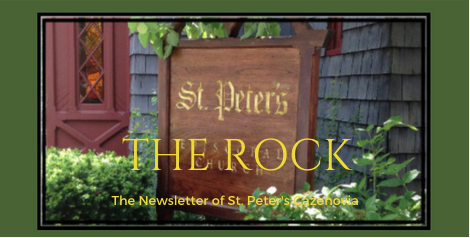 October 2022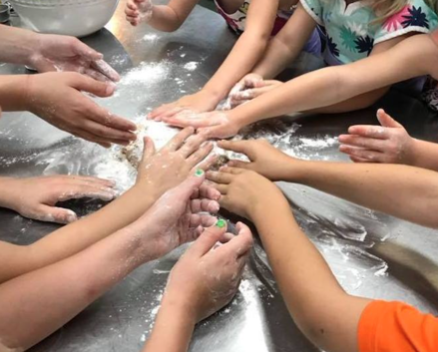 Enlighten the eyes of our hearts, O Lord, so we may not only see and receive your mercy but also notice the places in our world where you call us to extend mercy. Amen.– Common Prayer: A Liturgy for Ordinary Radicals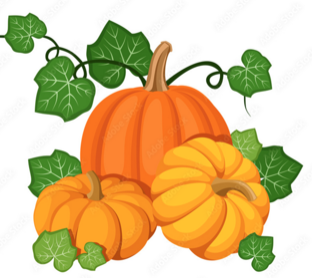 St. Peter’s News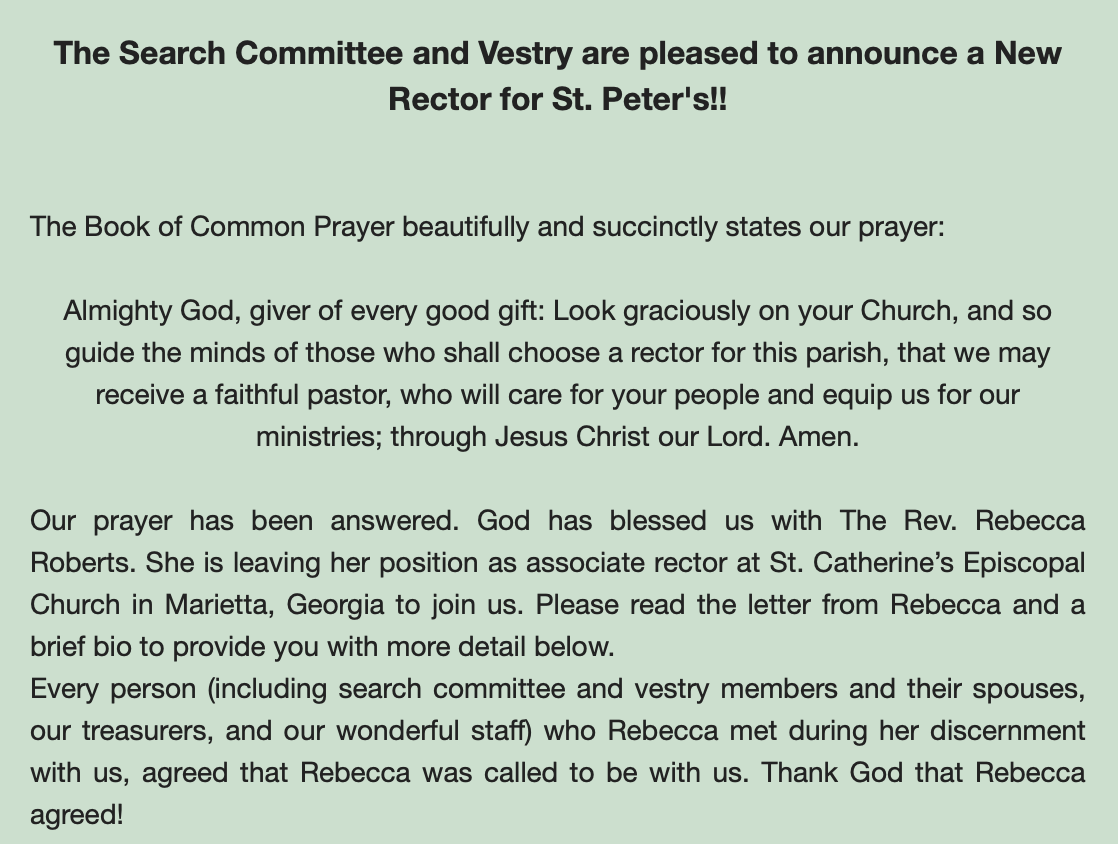 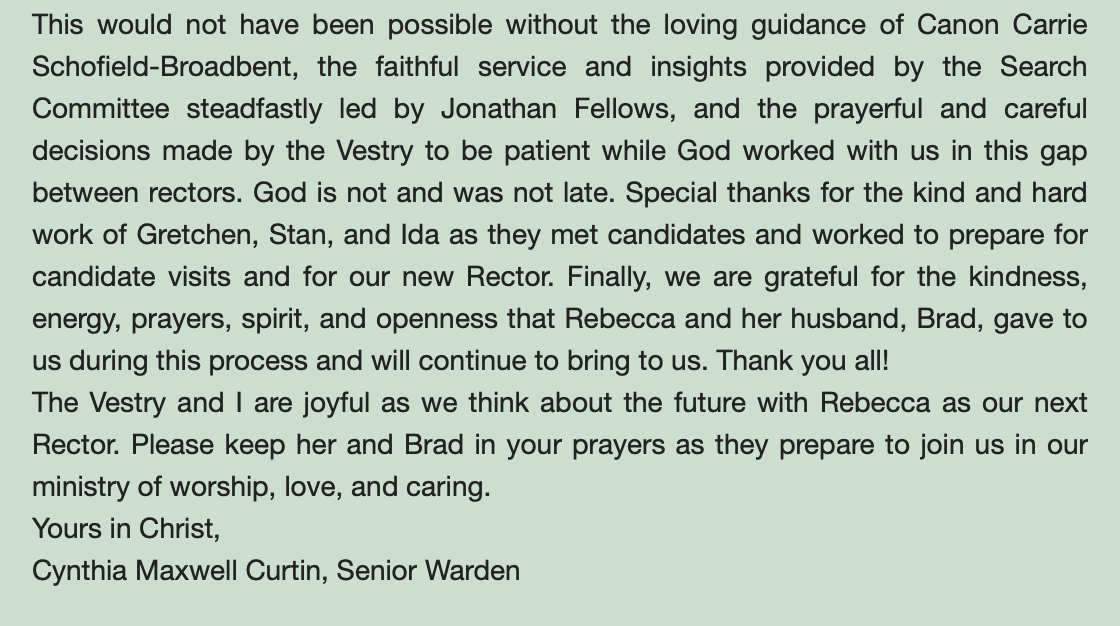 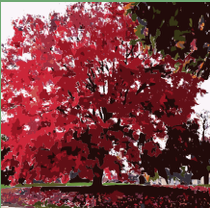 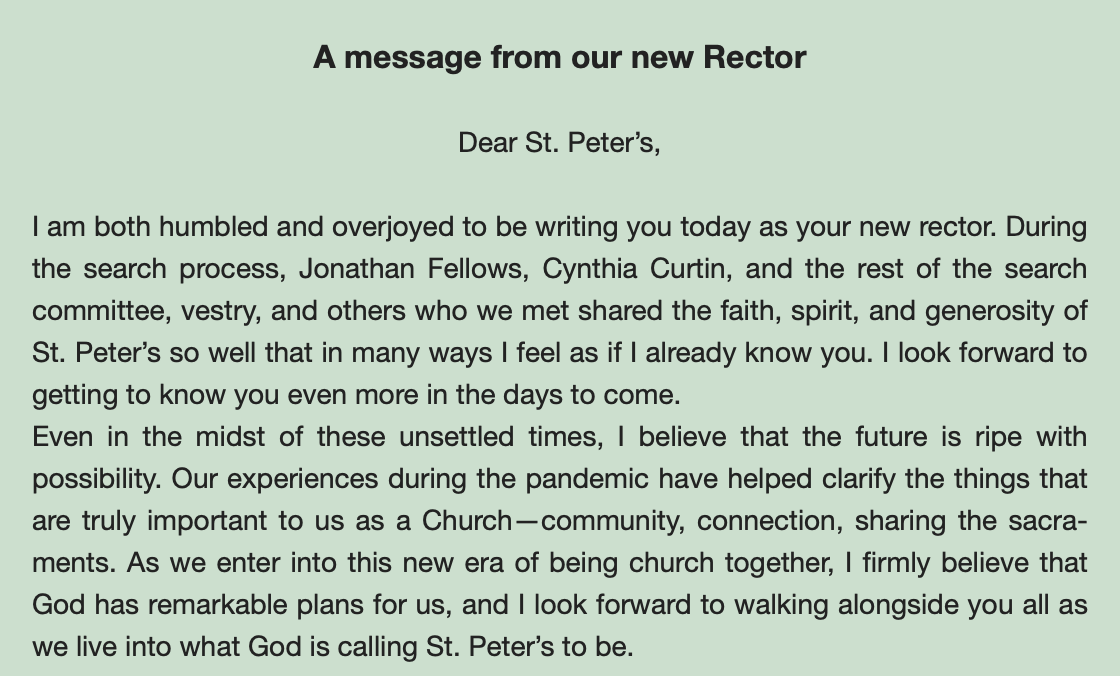 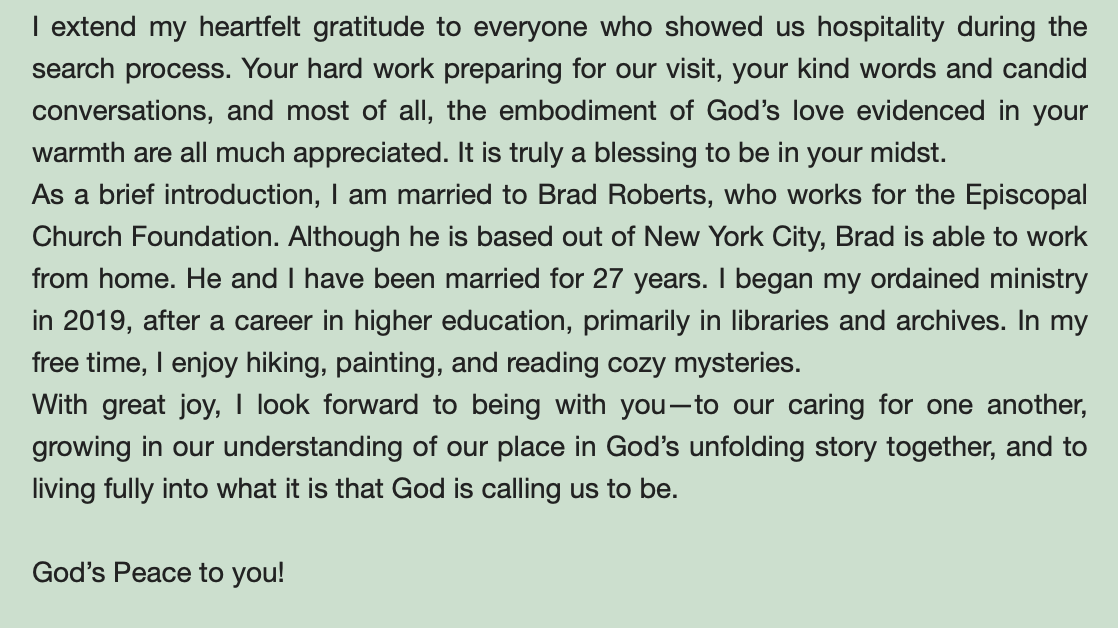 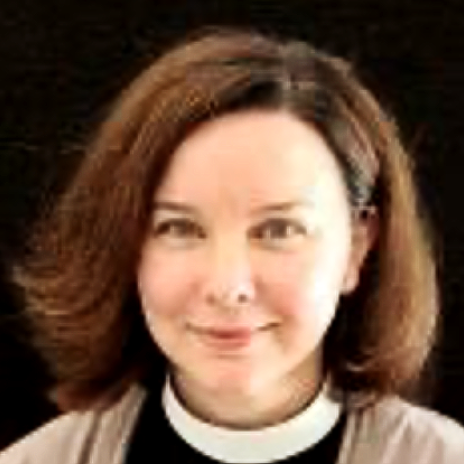 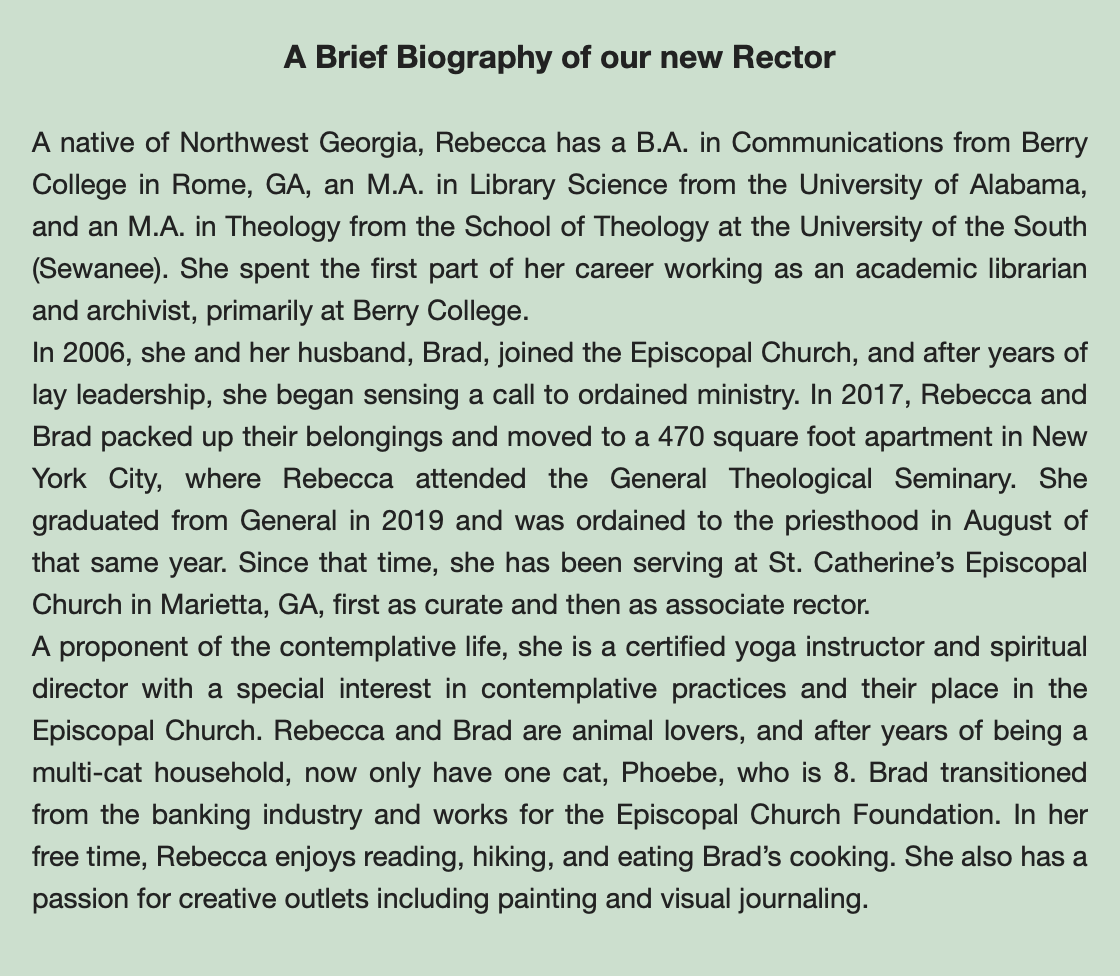 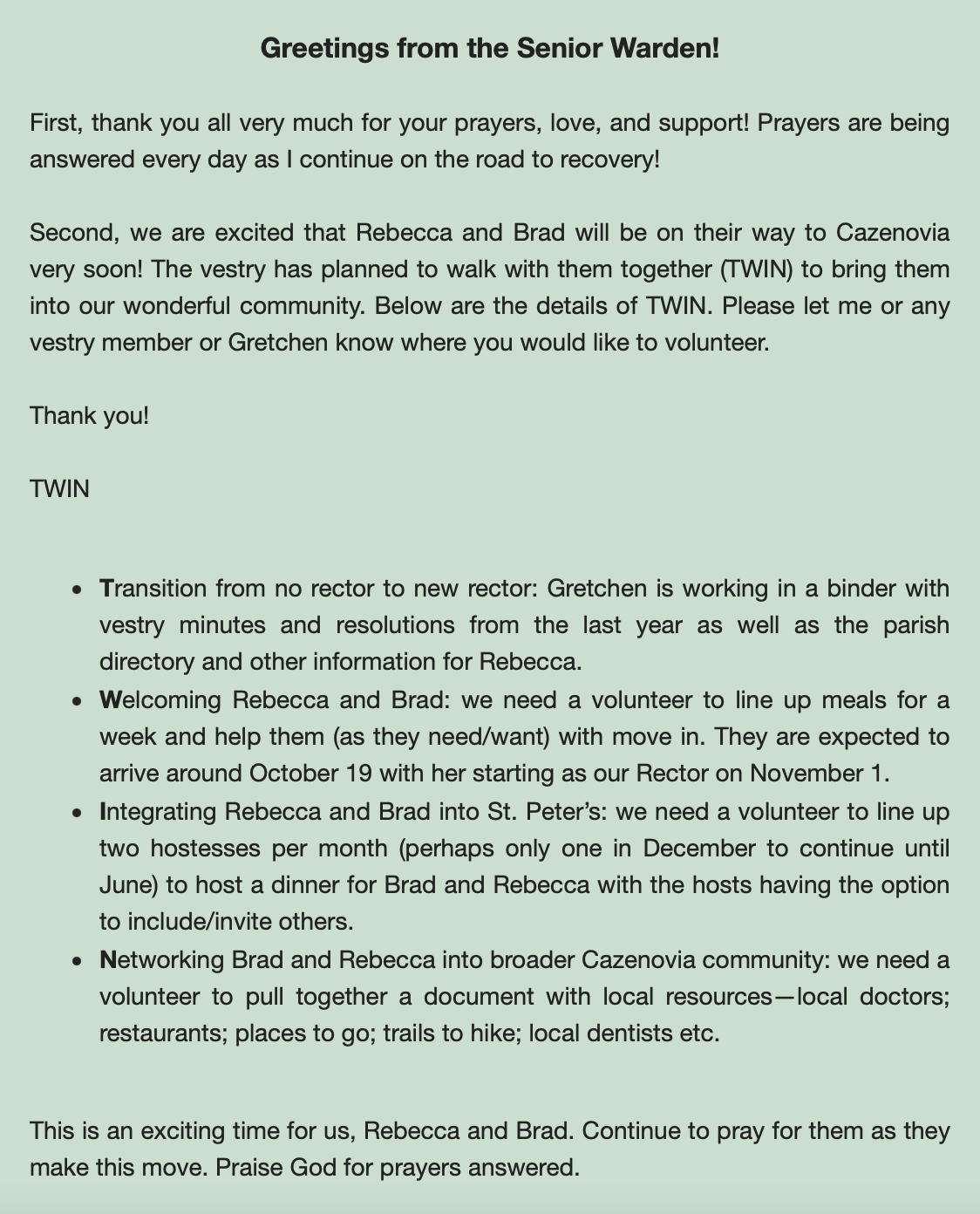 Stewardship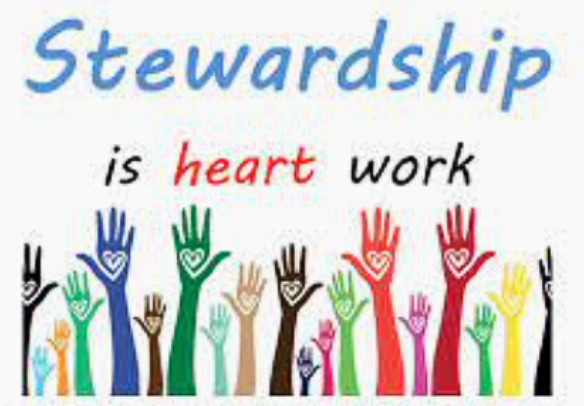 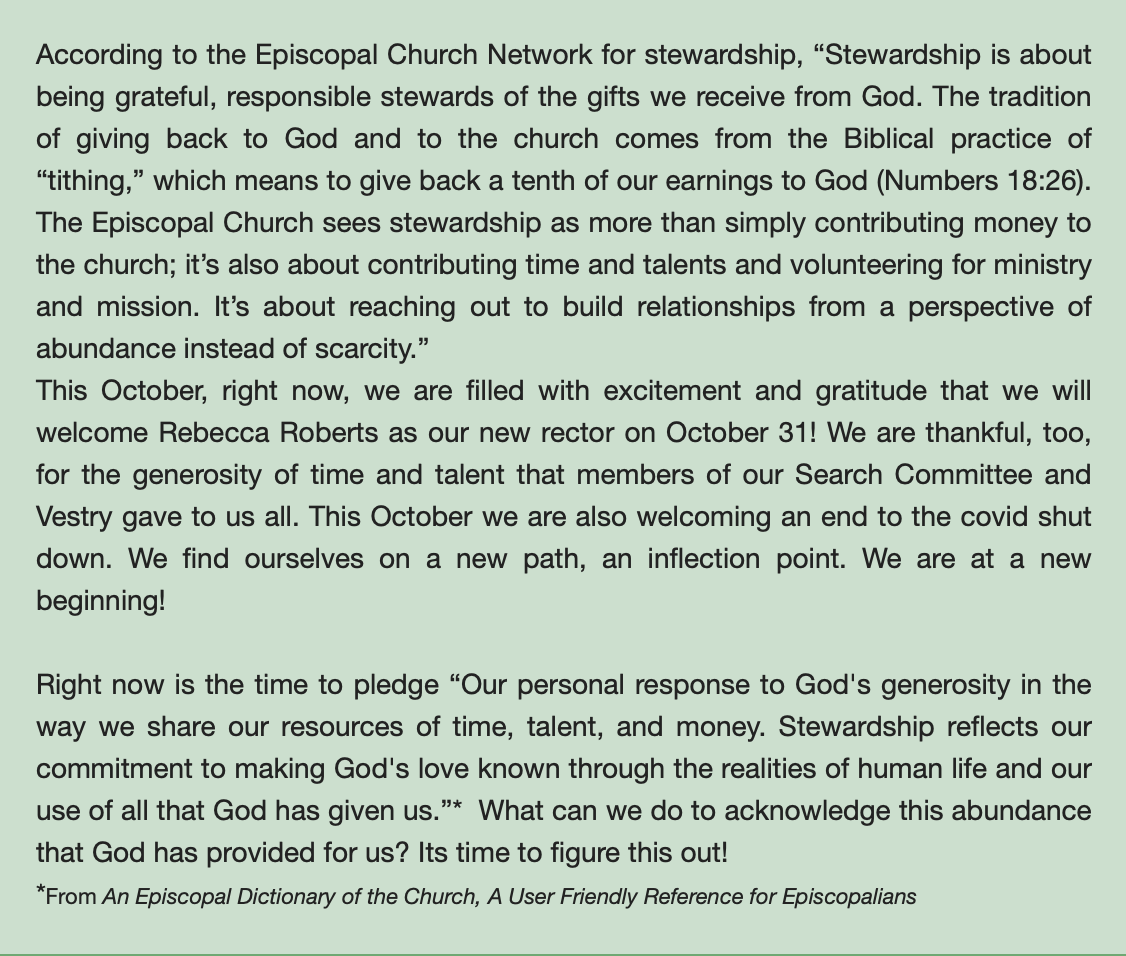 Members of our Congregation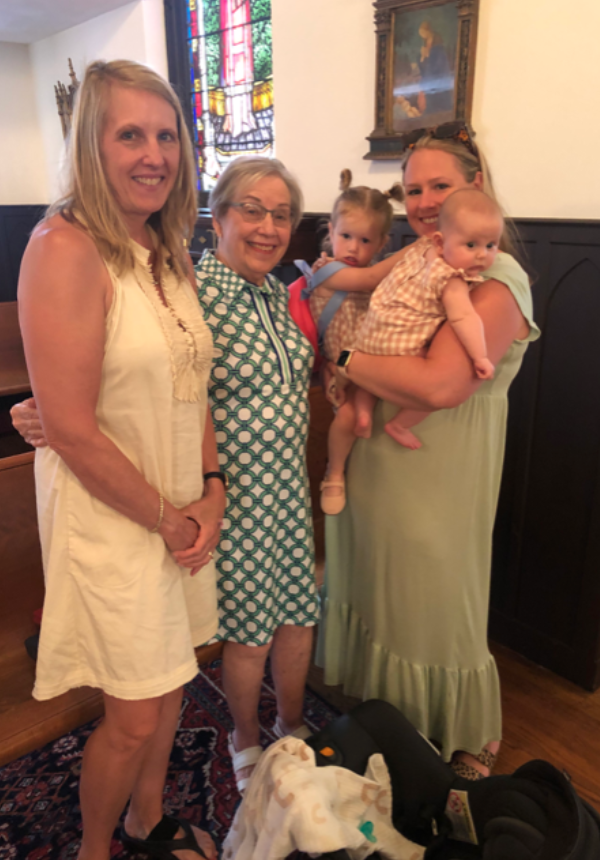 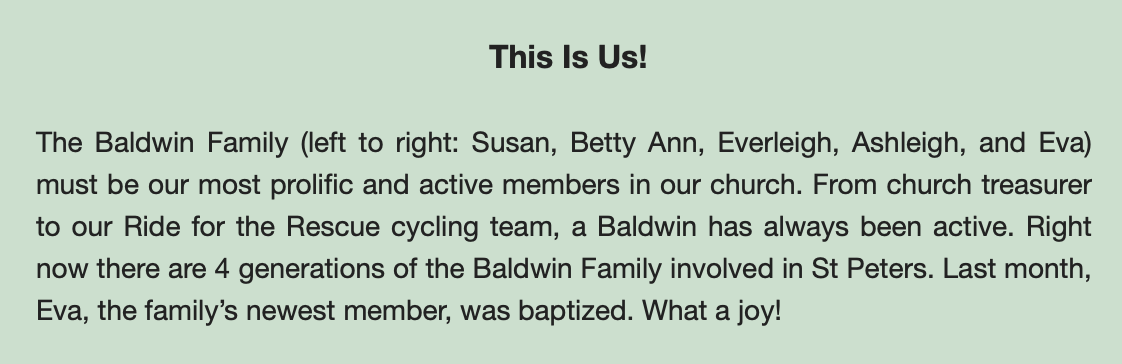 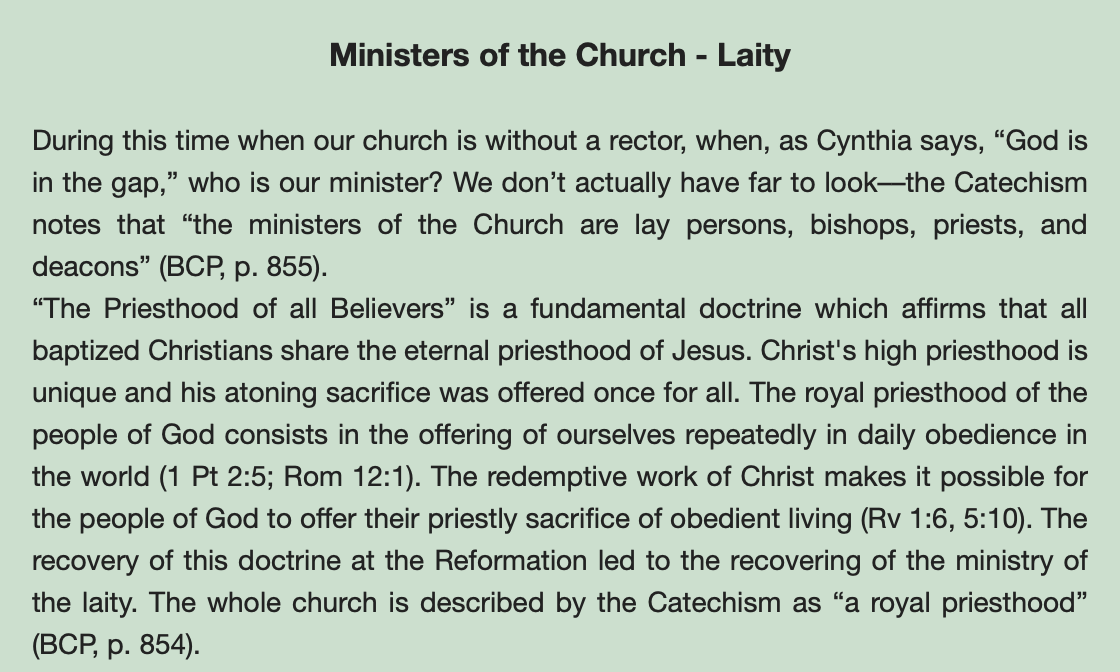 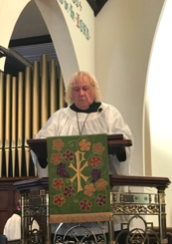 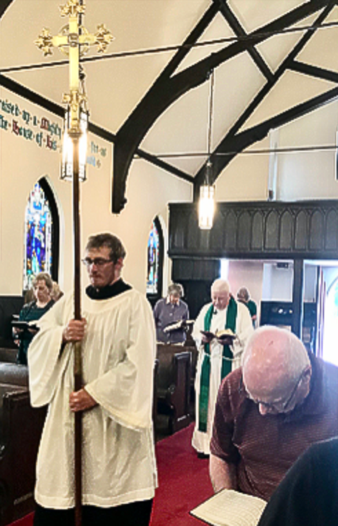 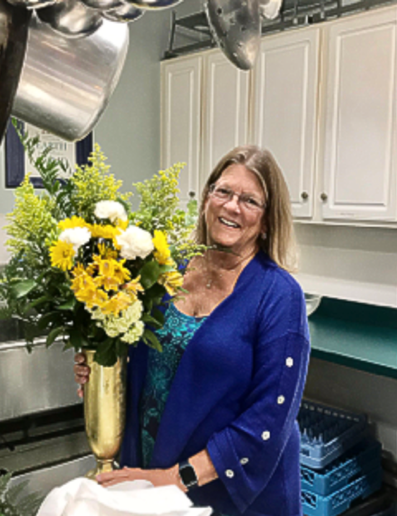 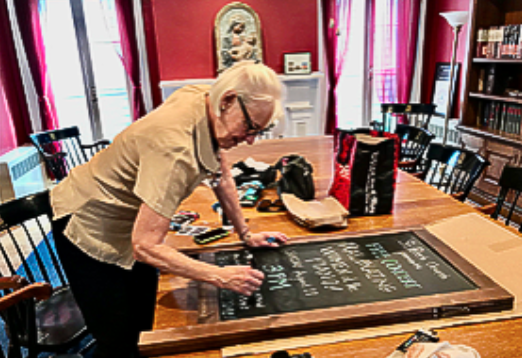 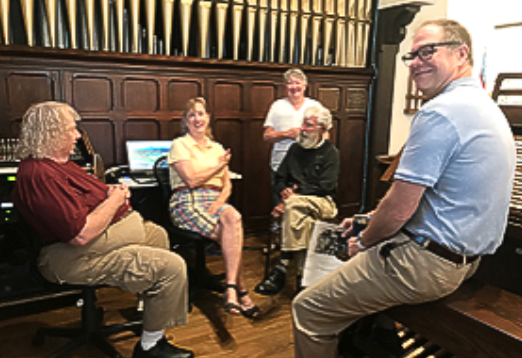 Music Ministry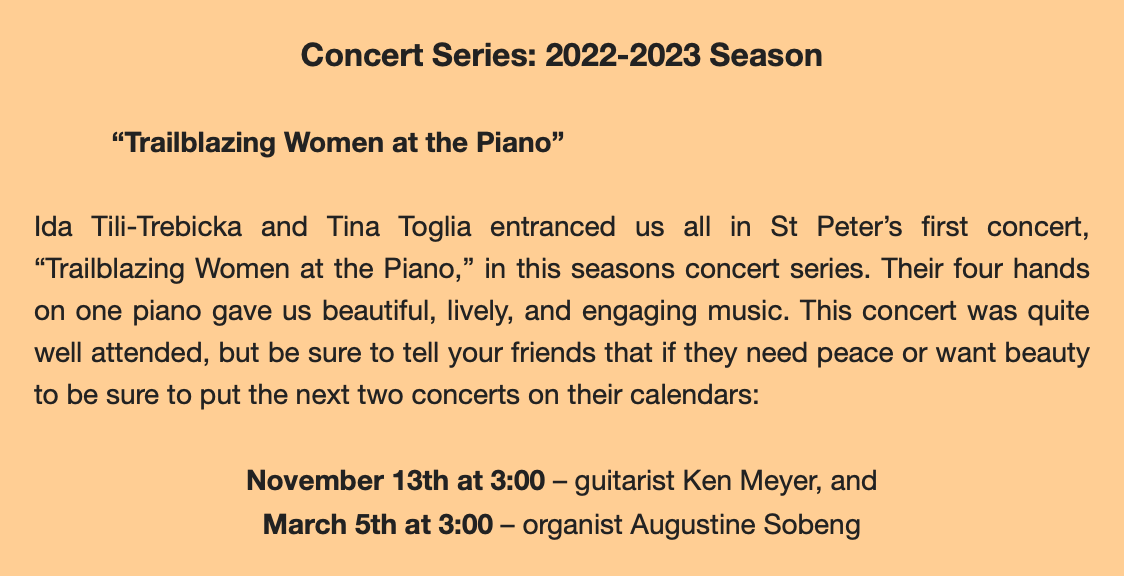 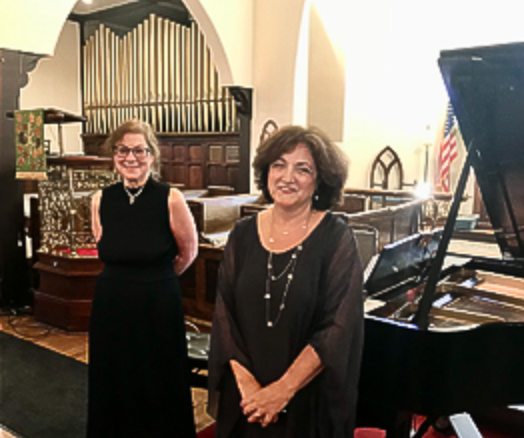 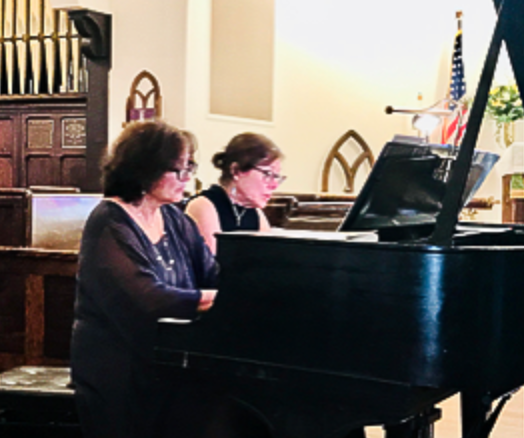 Committee News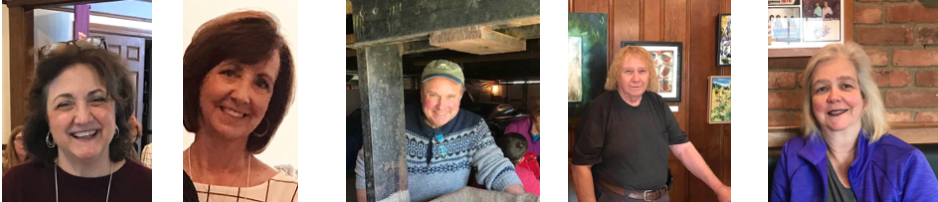 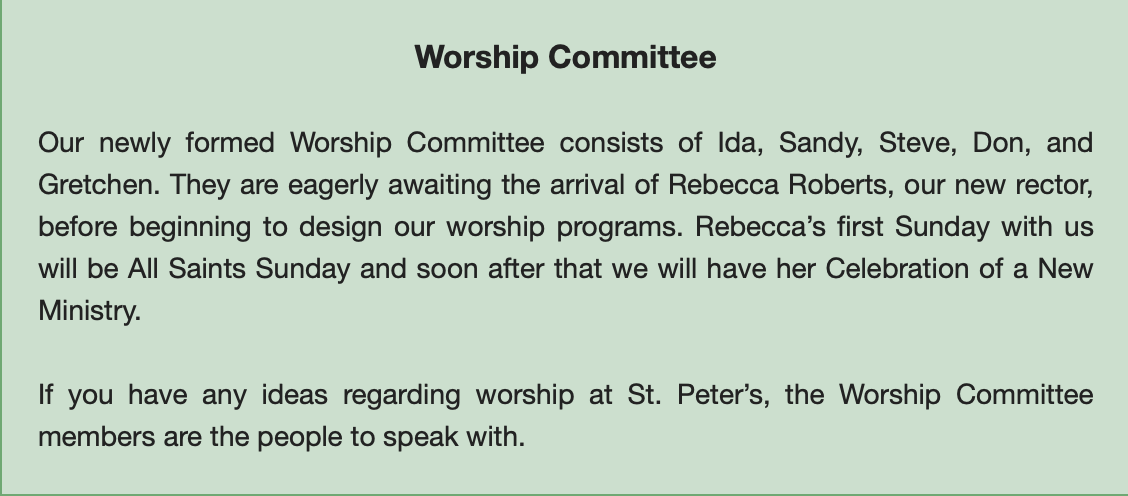 News of St. Peter’s and the Greater Community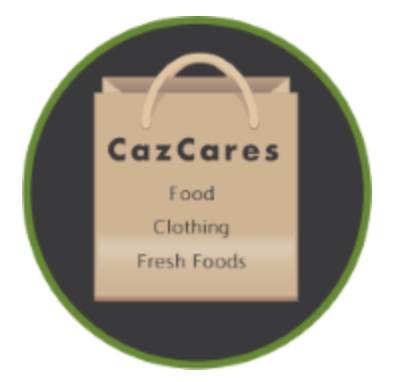 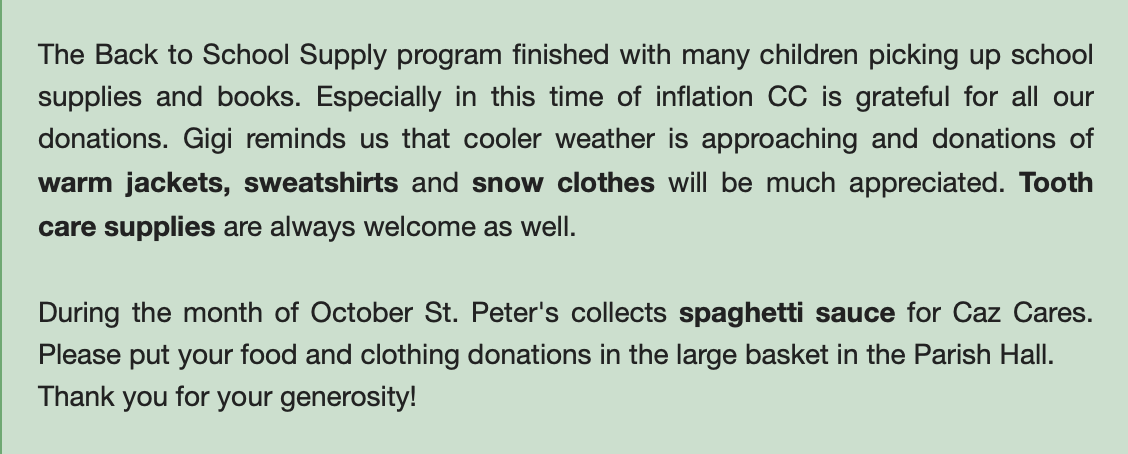 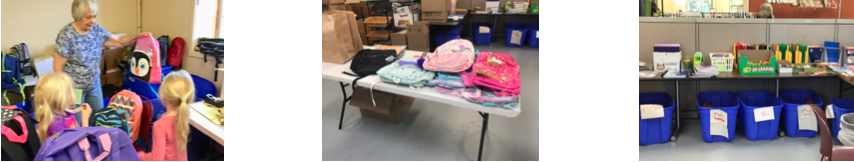 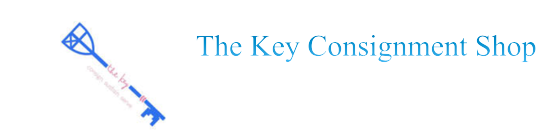 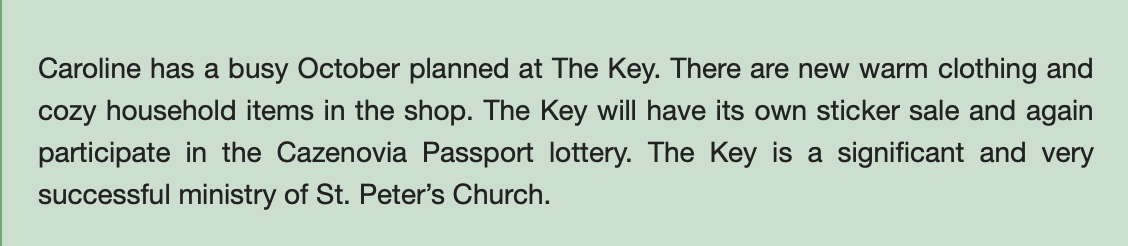 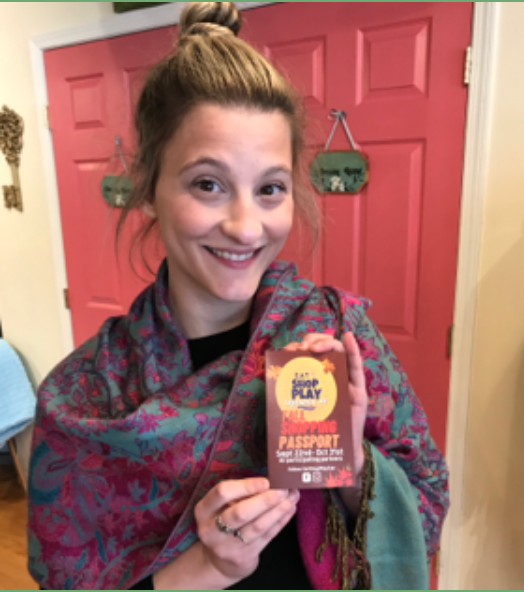 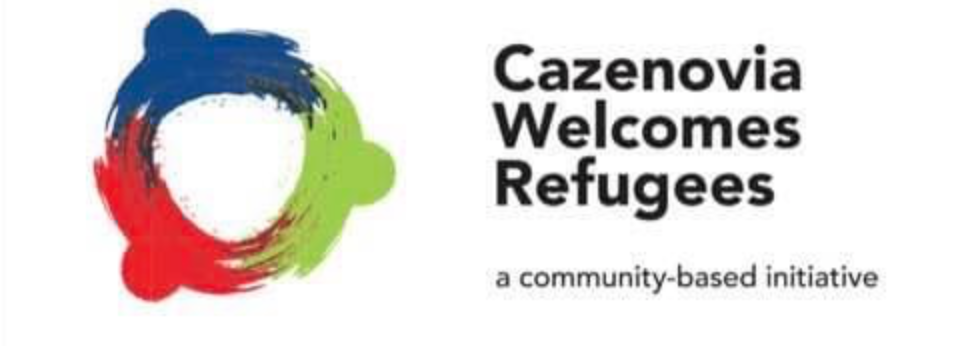 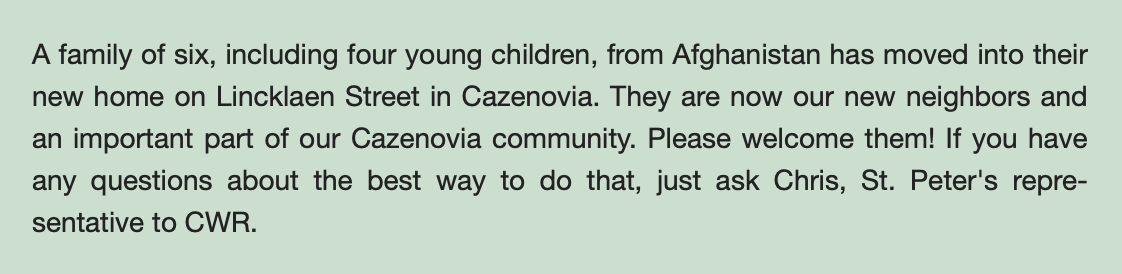 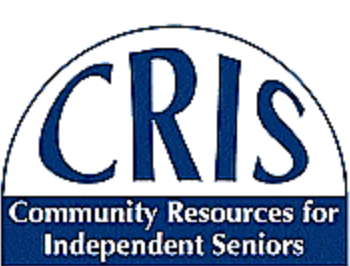 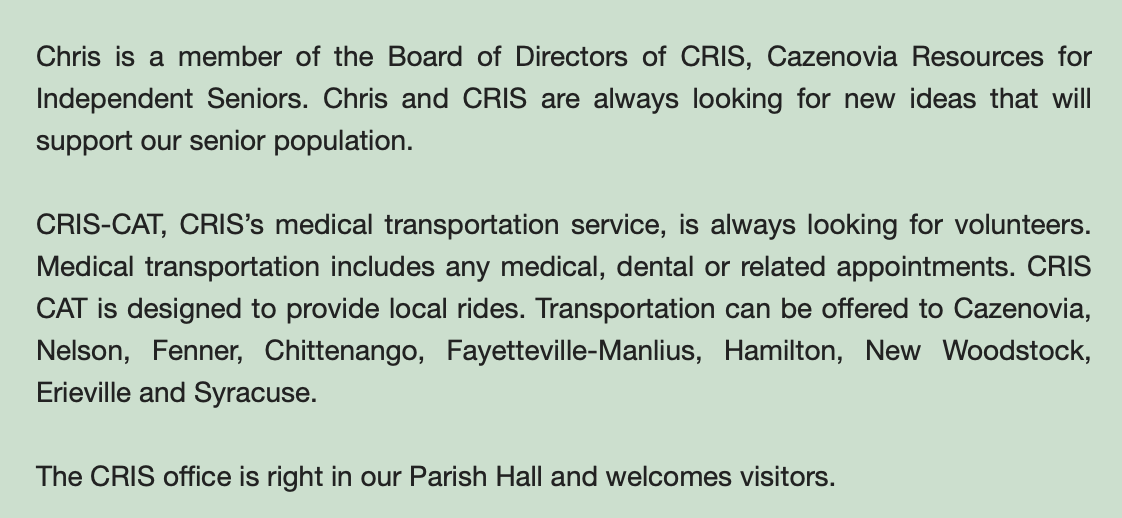 Diocesan News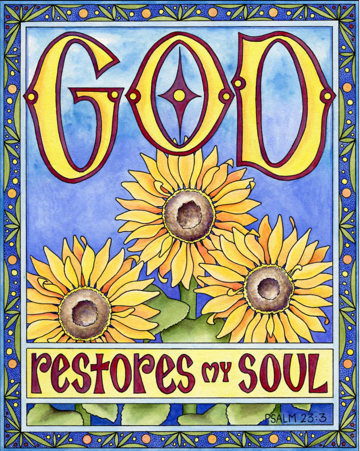 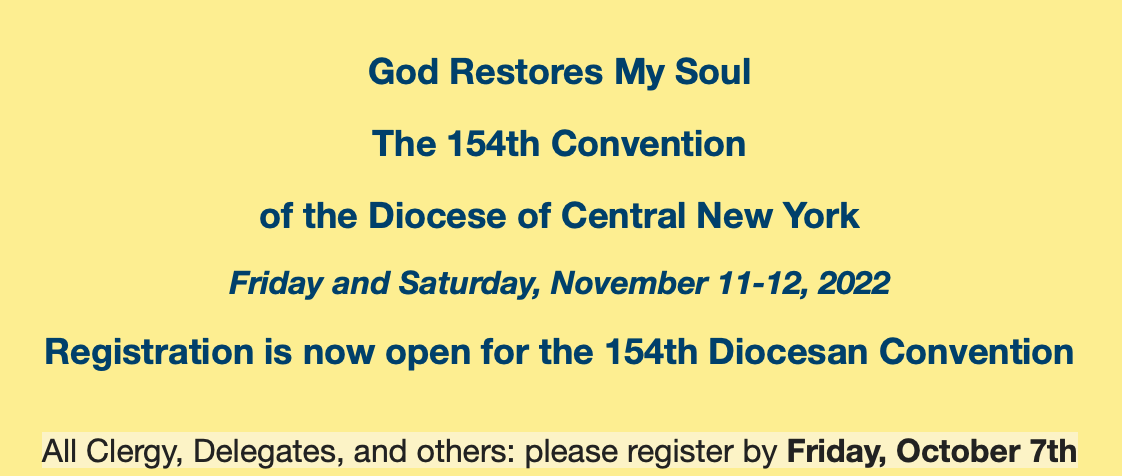 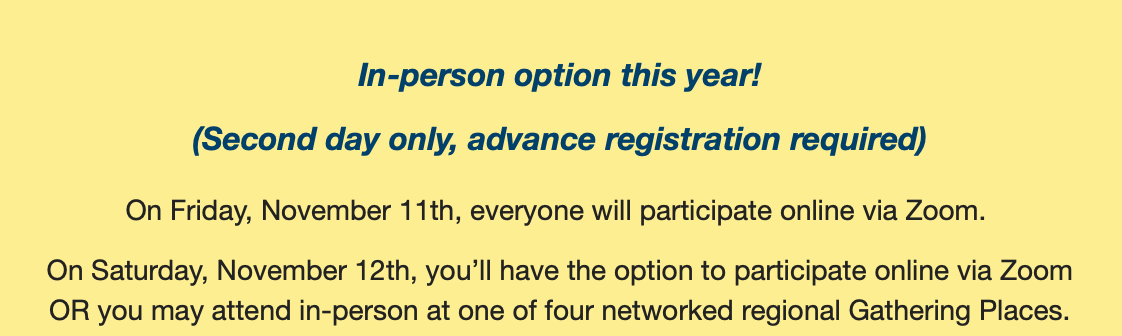 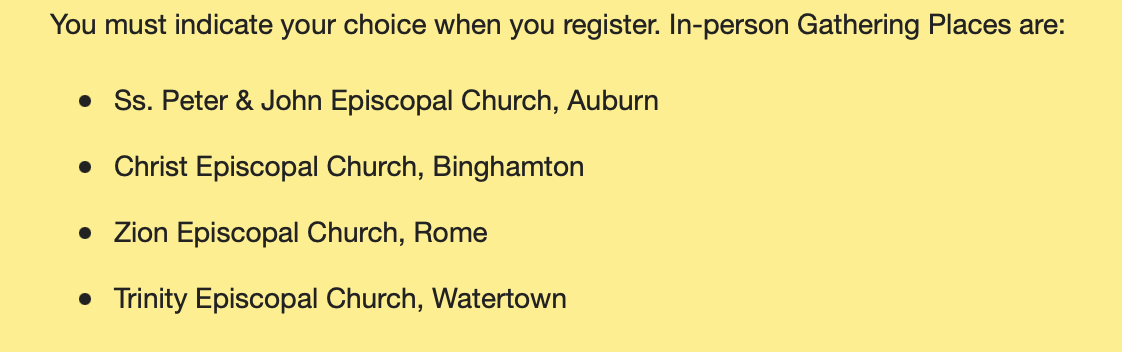 Calendar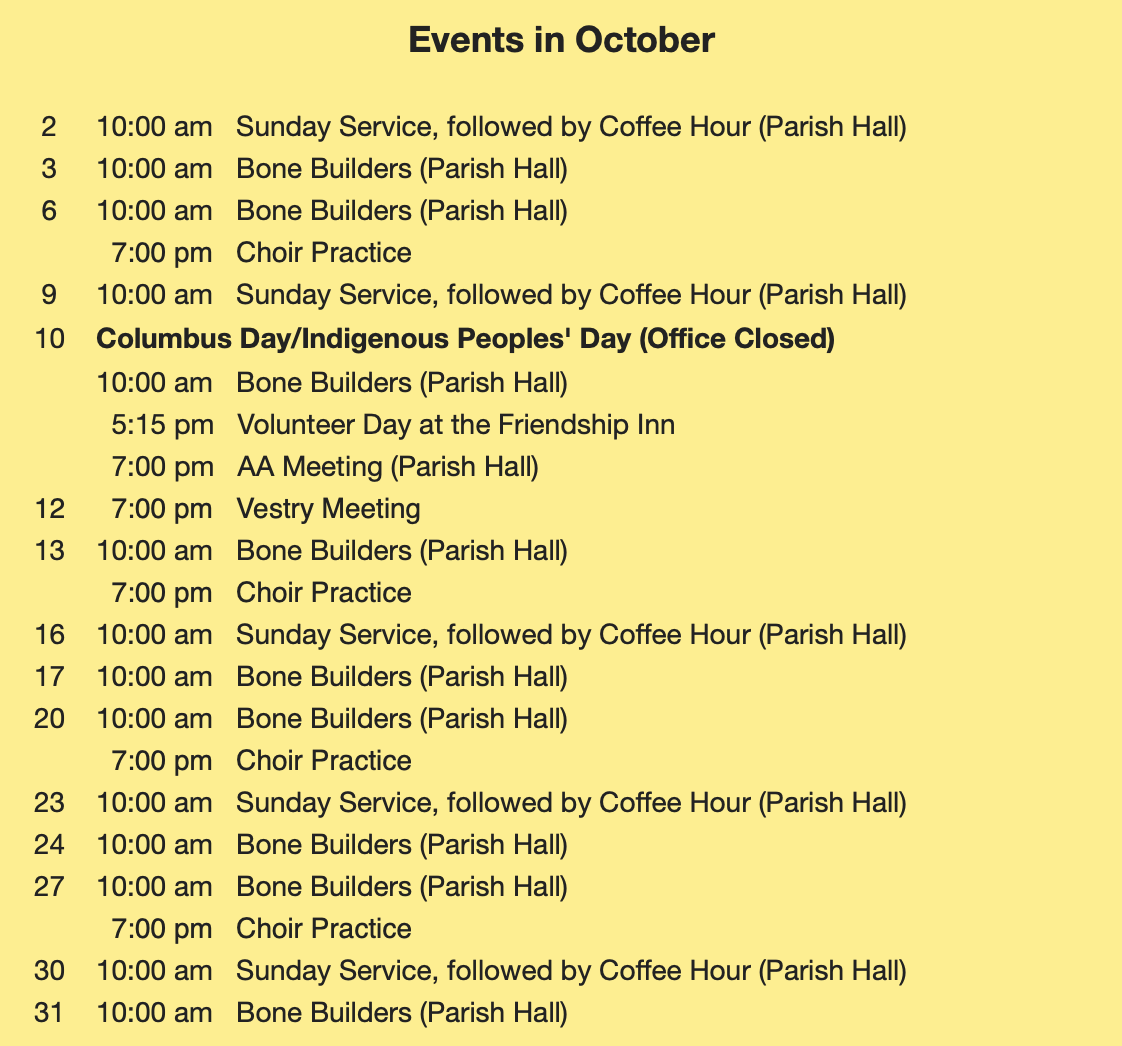 __________________________________________________________________________________________Copyright © 2022 St. Peter’s Episcopal Church, all rights reservedOur mailing address is:St. Peter’s Episcopal Church10 Mill StreetCazenovia, NY 13035315-655-9063Email us at:parishoffice@stpeterscaz.orgFind us at:www.stpterscaz.org